GUÍA DE LENGUAJE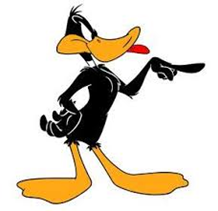 ComencemosPara trabajar en la siguiente guía debes:Leer y concentrarteOrdenar tu espacio de trabajoTener tus materiales a mano como cuaderno, lápices, goma de borrarLeer todas las instrucciones dadas en cada actividadI.- Actividad Lee con atencion el sigueinte texto y luego marca con una X la alternativa correcta.Huemul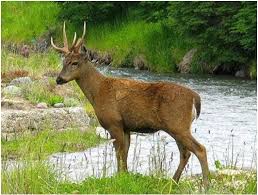 Pertenece a la familia de los ciervos. Hay más de cincuenta especies de ciervos en el mundo; uno de ello es nuestro huemul. El huemul sureño no existe en ningún otro país del mundo. Es exclusivo de Chile. En la actualidad, en nuestro país solo es posible encontrar huemules en los nevados de Chillán y en ciertos sectores cordilleranos de Aisén y Magallanes.Su cuerpo es fino, con dos pequeños cuernos en la cabeza, su piel brillante, de color café claro. El macho mide hasta un metro de altura; la hembra es un poco más pequeña. Pueden pesar hasta cien kilos, aproximadamente.  Viven de diez a catorce años. La hembra tiene una sola cría   y alimenta de hierbas. El huemul es tímido, vive en los cerros. Anda en pequeños grupos y duerme entre los riscos.El huemul está en peligro de extinción por la destrucción que ha hecho el ser humano de su hábitat al quemar y talar bosques y pastizales. También, por la caza indiscriminada que ha hecho uso de su carne para la alimentación de perros de caza.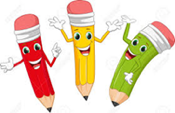 Nombre:Curso: 3°A   Fecha: semana N° 30¿QUÉ APRENDEREMOS?¿QUÉ APRENDEREMOS?¿QUÉ APRENDEREMOS?Objetivo OA 24Objetivo OA 24Objetivo OA 24Contenidos:  textos no literarios Contenidos:  textos no literarios Contenidos:  textos no literarios Objetivo de la semana: Comprender texto informativo extrayendo información explícita e implícita, mediante guía de trabajo.Objetivo de la semana: Comprender texto informativo extrayendo información explícita e implícita, mediante guía de trabajo.Objetivo de la semana: Comprender texto informativo extrayendo información explícita e implícita, mediante guía de trabajo.Habilidad: comprender Habilidad: comprender Habilidad: comprender 1- ¿Qué tipo de texto acabas de leer? Un cuento Una noticia Un artículo informativo2.- ¿Cuál es el propósito del texto?  Narrar una historia sobre el huemul Informar sobre las características del huemul Expresar una opinión sobre el huemul 3.- ¿Por qué se dice que el huemul está en peligro de extinción? Porque las hembras solo tienen una cría Porque el hombre ha destruido su hábitatPorque la cordillera es muy helada  4.- Su piel es brillante la palabra enegrecida es:SustantivoAdjetivo calificativo Verbo 5.- Si tuvieras que cambiar el titulo del texto cual seleccionarías: El huemul La extinción de los ciervos El huemul chileno en peligro de extinción.6.- ¿Qué texto acabas de leer: Un poema Un texto informativo Un cuento 7.-La estructura de un texto informativo es: Inicio- desarrollo- finalIntroducción-cuerpo-finalIntroducción-desarrollo –conclusión7.-La estructura de un texto informativo es: Inicio- desarrollo- finalIntroducción-cuerpo-finalIntroducción-desarrollo –conclusión